中国成人教育协会网络教育中心关于召开区域家庭教育终身学习发展共同体项目会议的通知各有关单位：为贯彻落实中国成人教育协会关于共同体项目建设的精神要求，探索终身学习助力长三角区域一体化发展战略的路径与模式，推动区域终身学习发展共同体项目落到实处，经研究，决定召开“家庭教育”发展共同体第一次工作会议，现将会议有关事项通知如下一、组织单位 指导单位：中国成人教育协会网络教育中心主办单位：嘉善社区学院会议时间、地点会议时间：2021年1月7-8日（7日上午报道，下午2点正式开会）会议地点：西塘假日酒店三、会议内容第一阶段：各社区学院介绍本区域家庭教育概况及今后发展思路第二阶段：研讨共同体合作项目第三阶段：研讨共同体组织结构及工作机制    四、参与人员共同体各成员单位负责人及1名项目负责人五、其他事项参会代表交通费、食宿费用自理；参会代表请于1月3日前将会议人员报至工作群。                                      中国成人教育协会网络教育中心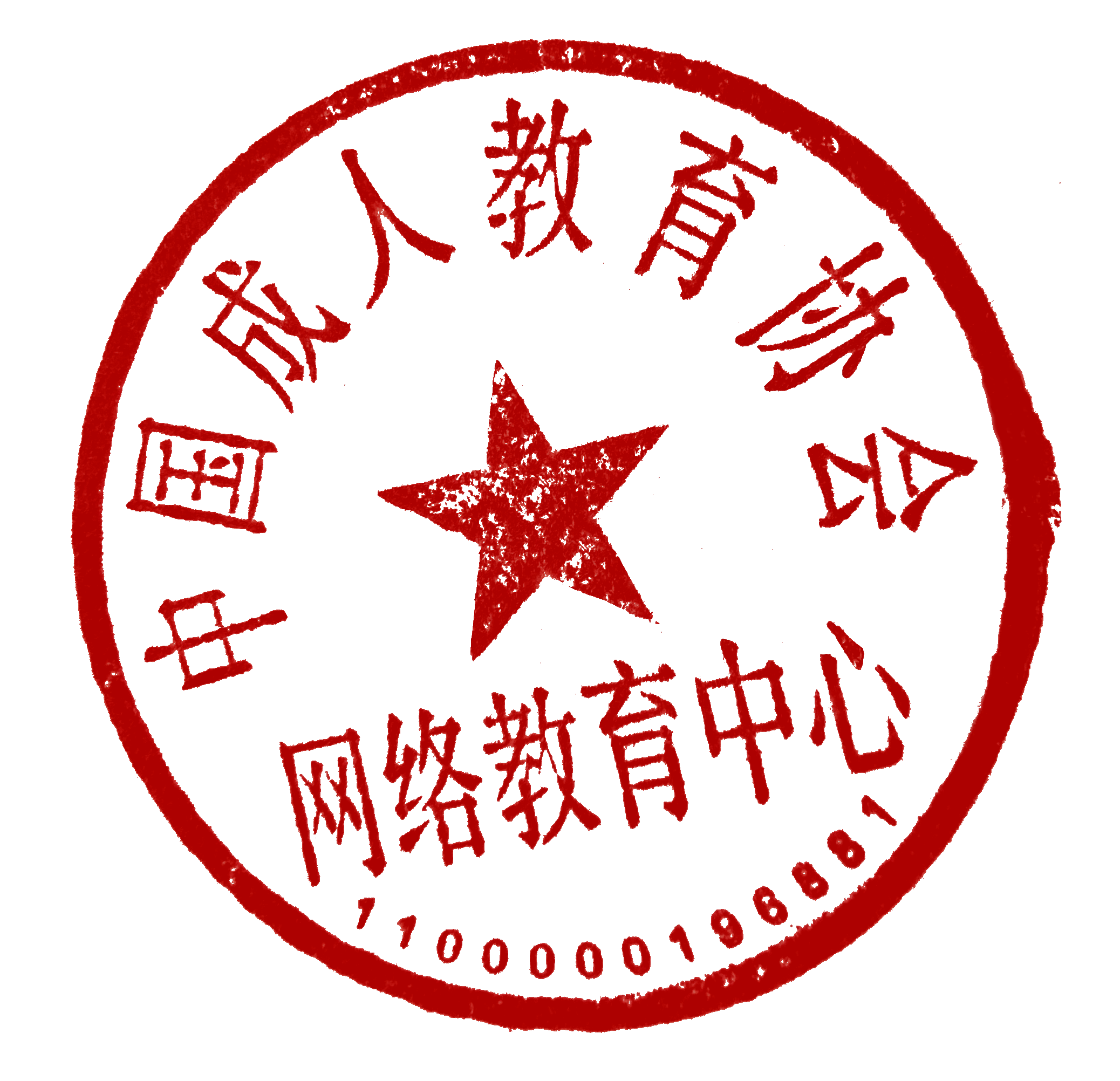                                        嘉善社区学院                                       2020年12月31日